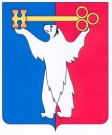 АДМИНИСТРАЦИЯ ГОРОДА НОРИЛЬСКАКРАСНОЯРСКОГО КРАЯПОСТАНОВЛЕНИЕ11.12.2018	                                            г. Норильск				               № 479О внесении изменения в постановление и.о. Главы Администрации города Норильска от 27.12.2008 № 2175Во исполнение Закона Красноярского края от 24.04.2008 № 5-1565 «Об особенностях правового регулирования муниципальной службы в Красноярском крае», ПОСТАНОВЛЯЮ:1. Внести в постановление и.о. Главы Администрации города Норильска от 27.12.2008 № 2175 «О квалификационных требованиях, необходимых для замещения должностей муниципальной службы Администрации города Норильска, её структурных подразделений» (далее - Постановление) следующее изменение:1.1. Приложение 17 «Квалификационные требования, необходимые для замещения должностей муниципальной службы в Снежногорском территориальном управлении Администрации города Норильска» к Постановлению изложить в редакции согласно приложению к настоящему постановлению.2. Опубликовать настоящее постановление в газете «Заполярная правда» и разместить его на официальном сайте муниципального образования город Норильск.Глава города Норильска					                     	              Р.В. АхметчинПриложениек постановлению        Администрации города Норильска           от 11.12.2018 г. № 479        Приложение 17        к постановлению и.о. Главы           Администрации города Норильска       от 27.12.2008 № 2175КВАЛИФИКАЦИОННЫЕ ТРЕБОВАНИЯ,НЕОБХОДИМЫЕ ДЛЯ ЗАМЕЩЕНИЯ ДОЛЖНОСТЕЙ МУНИЦИПАЛЬНОЙ СЛУЖБЫ В СНЕЖНОГОРСКОМ ТЕРРИТОРИАЛЬНОМ УПРАВЛЕНИИ АДМИНИСТРАЦИИ ГОРОДА НОРИЛЬСКАУсловные обозначения: СТУ - Снежногорское территориальное управление                                         Администрации города Норильска                                         МС - муниципальная службаНаименование направления деятельности СТУНаименование направления деятельности СТУНаименование направления деятельности СТУНаименование направления деятельности СТУНаименование направления деятельности СТУНаименование категории должности МСТребования к уровню профессионального образования (высшему образованию/профессиональному образованию) по соответствующим специальностям, направлениям подготовки в соответствии сТребования к уровню профессионального образования (высшему образованию/профессиональному образованию) по соответствующим специальностям, направлениям подготовки в соответствии сТребования к знаниямТребования к умениямНаименование категории должности МСЗаконодательством, действовавшим до введения в действие «ОК 009-2016. Общероссийского классификатора специальностей по образованию»«ОК 009-2016. Общероссийским классификатором специальностей по образованию» (принят и введён в действие Приказом Росстандарта от 08.12.2016 № 2007-ст с 01.07.2017)Требования к знаниямТребования к умениямРуководители (кроме должности заместителя Главы города Норильска по поселку Снежногорск - начальника Снежногорского территориального управления, квалификационные требования для замещения которой специально устанавливаются постановлением Администрации города Норильска)высшее образование:-"Юриспруденция"(по специальностям "Юриспруденция", "Правоохранительная деятельность");- "Экономика" (по специальностям "Экономическая теория", "Мировая экономика", "Национальная экономика", "Экономика труда", "Финансы и кредит", "Налоги и налогообложение", "Бухгалтерский учет, анализ и аудит", "Математические методы в экономике");- "Строительство" (по специальностям "Строительство и эксплуатация зданий и сооружений", "Городское строительство и хозяйство");- "Менеджмент" (по специальностям "Государственное и муниципальное управление", "Управление персоналом" "Экономика и управление на предприятии (по отраслям)")высшее образование по направлениям подготовки:- "Юриспруденция",- "Экономика",-"Финансы и кредит",- "Строительство",- "Менеджмент",- "Государственное и муниципальное управление", - "Управление персоналом"; по специальностям: -"Правоохранительная деятельность", - "Строительство уникальных зданий и сооружений"знание Конституции Российской Федерации, федеральных конституционных законов, федеральных законов, указов Президента Российской Федерации и постановлений Правительства Российской Федерации, иных нормативных правовых актов, регулирующих деятельность СТУ; основ управления и организации труда и делопроизводства; процесса прохождения МС; правил делового этикета; Регламента Администрации города Норильска; порядка работы со служебной информацией и информацией, содержащей сведения, составляющие охраняемую законом тайну; правил охраны труда и пожарной безопасности; информационных технологий и государственного языка Российской Федерации (в соответствии с должностной инструкцией)умения руководящей работы; оперативного принятия и реализации управленческих решений; взаимодействия с другими ведомствами, органами власти и управления; нормотворческой деятельности; планирования работы; контроля, анализа и прогнозирования последствий принимаемых решений; стимулирования достижения результатов; требовательности; ведения деловых переговоров; публичного выступления; владения конструктивной критикой; учета мнения коллег и подчиненных; подбора и расстановки кадров; пользования современной оргтехникой; систематического повышения профессиональных знаний; редактирования документации на высоком стилистическом уровне; своевременного выявления и разрешения проблемных ситуаций, приводящих к конфликту интересов; в области информационных технологий и государственного языка Российской Федерации (в соответствии с должностной инструкцией)Финансово-экономическое направление деятельностиФинансово-экономическое направление деятельностиФинансово-экономическое направление деятельностиФинансово-экономическое направление деятельностиФинансово-экономическое направление деятельностиСпециалистывысшее образование: - "Экономика" (по специальностям "Экономическая теория", "Мировая экономика", "Национальная экономика", "Экономика труда", "Финансы и кредит", "Налоги и налогообложение", "Бухгалтерский учет, анализ и аудит", "Математические методы в экономике");- "Менеджмент" (по специальности "Экономика и управление на предприятии (по отраслям)")высшее образованиепо направлениям подготовки:- "Экономика",- "Финансы и кредит",  - "Менеджмент"знание Конституции Российской Федерации, федеральных конституционных законов, федеральных законов, указов Президента Российской Федерации и постановлений Правительства Российской Федерации, иных нормативных правовых актов, регулирующих данное направление деятельности СТУ; основ управления и организации труда и делопроизводства; процесса прохождения МС; правил делового этикета; Регламента Администрации города Норильска; порядка работы со служебной информацией и информацией, содержащей сведения, составляющие охраняемую законом тайну; правил охраны труда и пожарной безопасности; информационных технологий и государственного языка Российской Федерации (в соответствии с должностной инструкцией)умения работы в сфере, соответствующей данному направлению деятельности; осуществления подготовки и экспертизы проектов нормативных правовых актов; обеспечения выполнения поставленных руководством задач; эффективного планирования служебного времени; анализа и прогнозирования деятельности в порученной сфере; использования опыта и мнения коллег; подготовки деловой корреспонденции и иных документов, связанных с данным направлением деятельности; в области информационных технологий и государственного языка Российской Федерации (в соответствии с должностной инструкцией)Обеспечивающие специалистыБез предъявления требований к направлению подготовки (специальности) профессионального образованияБез предъявления требований к направлению подготовки (специальности) профессионального образованиязнание Конституции Российской Федерации, нормативных правовых актов, регулирующих данное направление деятельности СТУ; основ управления и организации труда и делопроизводства; процесса прохождения МС; правил делового этикета; Регламента Администрации города Норильска; порядка работы со служебной информацией; правил охраны труда и пожарной безопасности; информационных технологий и государственного языка Российской Федерации (в соответствии с должностной инструкцией)умения обеспечения выполнения задач и функций по организационному, информационному, документационному, финансово-экономическому, хозяйственному и иному обеспечению данного направления деятельности; реализации управленческих решений; исполнительской дисциплины; пользования современной оргтехникой; подготовки деловой корреспонденции и иных документов, связанных с данным направлением деятельности; в области информационных технологий и государственного языка Российской Федерации (в соответствии с должностной инструкцией)Иные направления деятельностиИные направления деятельностиИные направления деятельностиИные направления деятельностиИные направления деятельностиСпециалистывысшее образование:- "Юриспруденция" (по специальностям "Юриспруденция", "Правоохранительная деятельность");- "Менеджмент" (по специальностям "Государственное и муниципальное управление", "Управление персоналом")высшее образование по направлениям подготовки:- "Юриспруденция", - "Менеджмент", - "Государственное и муниципальное управление", -"Управление персоналом";по специальности: -"Правоохранительная деятельность".знание Конституции Российской Федерации, федеральных конституционных законов, федеральных законов, указов Президента Российской Федерации и постановлений Правительства Российской Федерации, иных нормативных правовых актов, регулирующих вопросы деятельности СТУ; основ организации деятельности организаций здравоохранения; снов управления и организации труда и делопроизводства; процесса прохождения МС; правил делового этикета; Регламента Администрации города Норильска; порядка работы со служебной информацией и информацией, содержащей сведения, составляющие охраняемую законом тайну; правил охраны труда и пожарной безопасности; информационных технологий и государственного языка Российской Федерации (в соответствии с должностной инструкцией)умения работы в сфере, соответствующей данному направлению деятельности; осуществления подготовки и экспертизы проектов нормативных правовых актов; обеспечения выполнения поставленных руководством задач; эффективного планирования служебного времени; анализа и прогнозирования деятельности в порученной сфере; использования опыта и мнения коллег; подготовки деловой корреспонденции и иных документов, связанных с данным направлением деятельности; в области информационных технологий и государственного языка Российской Федерации (в соответствии с должностной инструкцией)Обеспечивающие специалистыБез предъявления требований к направлению подготовки (специальности) профессионального образованияБез предъявления требований к направлению подготовки (специальности) профессионального образованиязнание Конституции Российской Федерации, нормативных правовых актов, регулирующих данное направление деятельности СТУ; основ управления и организации труда и делопроизводства; процесса прохождения МС; правил делового этикета; Регламента Администрации города Норильска; порядка работы со служебной информацией; правил охраны труда и пожарной безопасности; информационных технологий и государственного языка Российской Федерации (в соответствии с должностной инструкцией)умения обеспечения выполнения задач и функций по организационному, информационному, документационному, финансово-экономическому, хозяйственному и иному обеспечению данного направления деятельности; реализации управленческих решений; исполнительской дисциплины; пользования современной оргтехникой; подготовки деловой корреспонденции и иных документов, связанных с данным направлением деятельности; в области информационных технологий и государственного языка Российской Федерации (в соответствии с должностной инструкцией)